ВыполнилаХузина Мария АнатольевнаШкола№34, 6 «Б» классУчитель: Ульянова Г.ВВнеклассное воспитательное мероприятие по русскому языкув 6 классе(конспект)Тема мероприятия:  Происхождение слов в русском языкеФорма проведения: Игра Цели мероприятия:Образовательные:дать понятие о заимствованных словах, об истории появления иноязычных слов в русском языке; научить учащихся умениям и навыкам правильного употребления заимствованных слов в речи.Развивающие:обогащение словарного запаса учащихся, расширение их кругозора, развитие творческого мышления и навыков самостоятельной работы с дополнительными источниками информации;Воспитательные:повышение культуры речи учащихся, воспитание любви к слову, привитие интереса учащихся к предмету; развитие логики, мышления; сплочение класса.Оборудование и материалы: доскапрезентациясекундомер раздаточный материал: карточки с изображением флагов трех стран, карточки со словамикарточки с кроссвордамиЛитература:Вартаньян Э.А. Путешествие в слово. М.: Просвещение, 1982.Разумовская М.М. Русский язык. 5 кл. М.: Просвещение, 2002.Рязанцев В.Д. Имена и названия: Словарь эпонимов. М.: Современник, 1998.Крысин Л.П. Толковый словарь иноязычных слов. — М.: Эксмо, 2008. — 944 с.Ход мероприятия:Вступительное слово учителяТеоретический материалИгра «Угадай, откуда слово»№1Игра «Угадай, откуда слово»№2Кроссворд « По следам слов»Выставление балловПодведение итоговВступительное слово учителя.Учитель: Здравствуйте, ребята!  Тема нашего мероприятия звучит: «Происхождение слов в русском языке». Давайте на время окунемся в удивительный мир слова. И постараемся узнать, откуда и почему те или иные слова пришли в наш замечательный язык.Теоретический материалНа нашей планете люди говорят на разных языках. Только в России говорят более чем на 100 языках. Русский язык служит языком межнационального общения народов России.Показ презентации: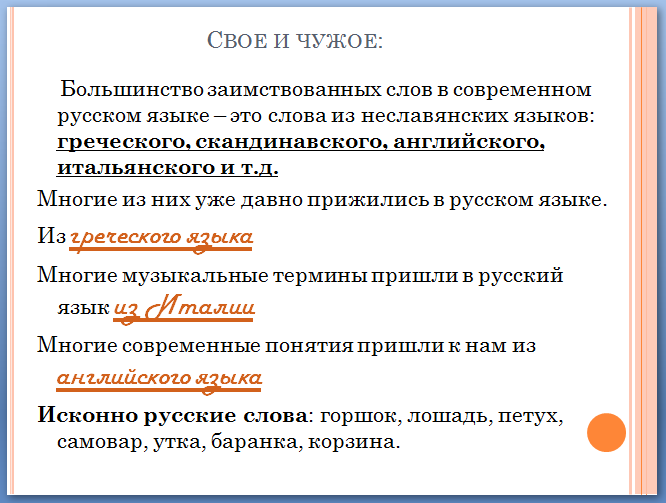 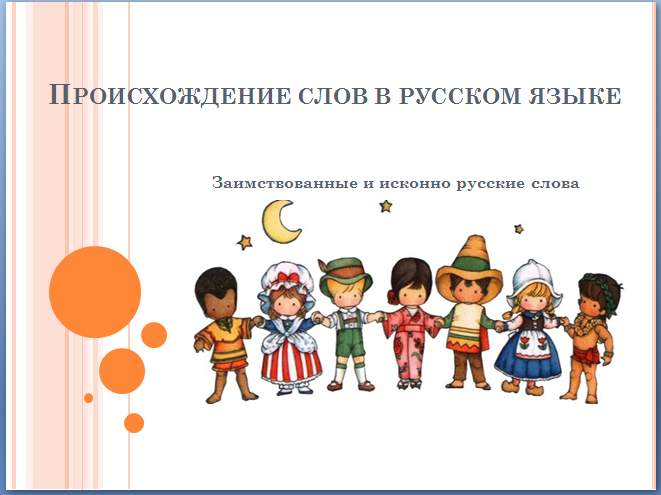 Из презентации( слайд 1, 2)Как узнать из какого языка пришли слова?Слова англичане (из английского языка):-сочетания букв инг в конце слова:митингмаркетингбоулинг-сочетания букв дж:коттеджджем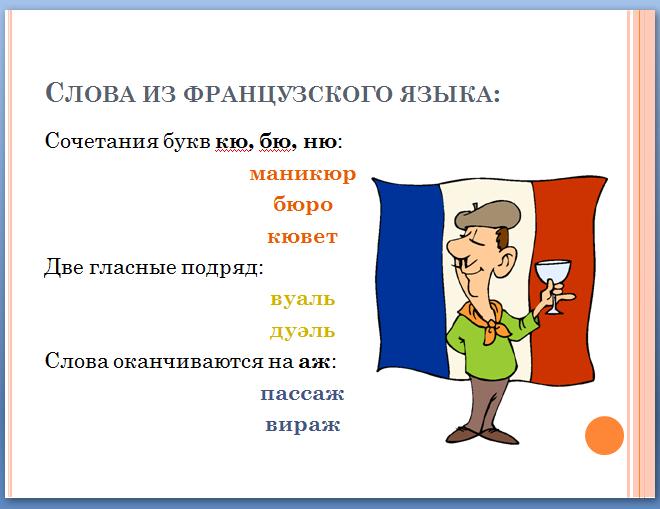 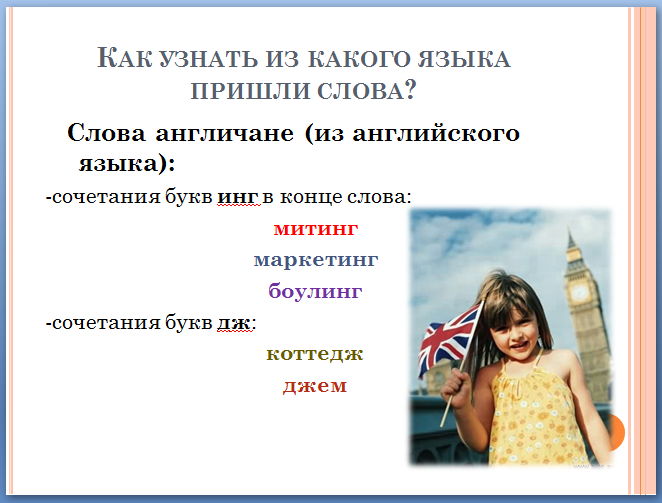 Из презентации (слайд 3,4)Слова из французского языка:Сочетания букв кю, бю, ню:маникюрбюрокюветДве гласные подряд:вуальдуэльСлова оканчиваются на аж:пассажвиражА знали ли вы, что каждый день за обедом мы говорим с вами сразу на нескольких иностранных языках?Например:Как думаете из какого языка произошли следующие слова?Пельмени -состоит из двух финских корней«Пель»-ухо, а «мень»- тесто. Дословно- «уши из теста»       2) Вермишель - с итальянского языка  переводится как «червячок».Салат с огурцами      3) Огурец-с др.греч- «агурос»- неспелый, несозревший.Древнегреческий язык-это язык на котором говорили Аристотель и Платон еще во 2 тысячелетии до н. э. Из презентации (слайд 7)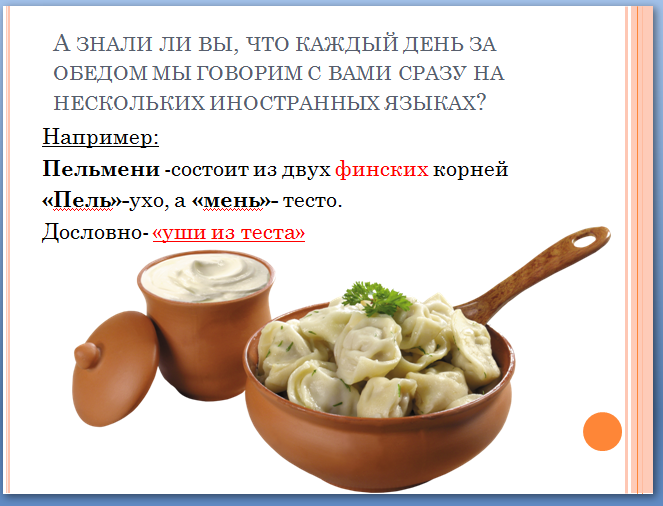 Игра «Угадай, откуда слово»№1Для подведения итогов можно воспользоваться таблицей.Приложение№1«Таблица итогов»Учитель: Ребята, а давайте теперь поиграем. Вам нужно будет угадать из какого языка пришли в наш русский язык, слова на картинке.(Класс делится на три команды, по рядам (1,2, 3 команды), можно дать название каждой команде.Кто первый догадался, поднимает руку, за один правильный ответ ставится 3 балла команде.Показ слайдов в презентации. (слайд 11-16)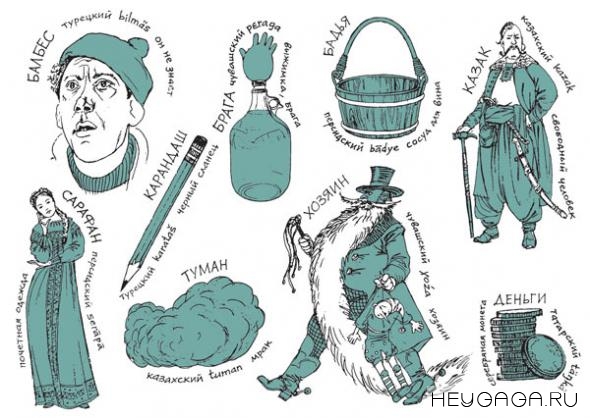 Начнем!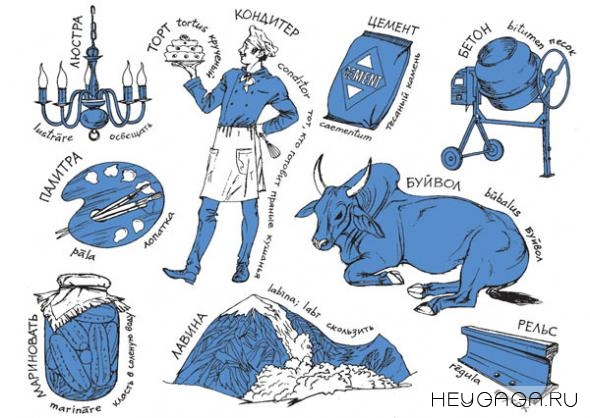 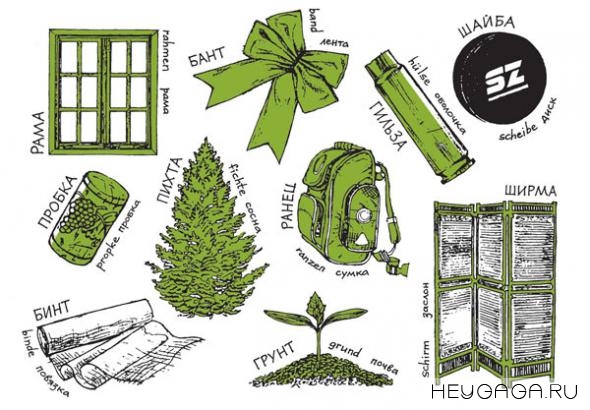 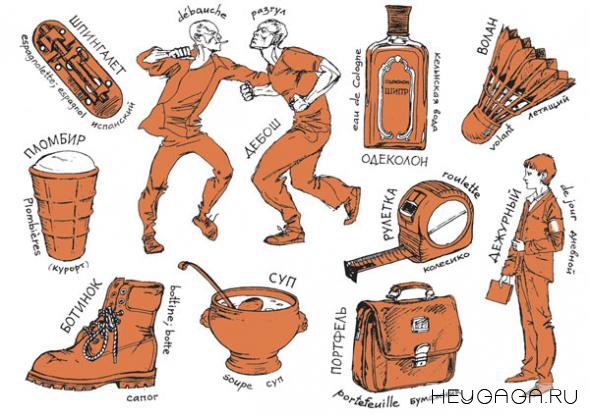 Количество балов: 3 бала за каждый правильный ответУчитель: Молодцы! Справились! (заполняем таблицу)IV.Игра «Угадай, откуда слово»№2. См. Приложение№ 3Цель игры: сплотить коллектив класса,  рассмотреть в игровой форме разнообразие источников заимствования слов из других европейских языков.Учитель: Ребята продолжаем наше увлекательное путешествие в страну Слова.А теперь мы отправимся в Англию и Францию. Для этого нужно три помощника.Правила игры:Выходят три человека. Учитель раздает подготовленные карточки с изображением флага России, Франции и Великобритании. Три ученика держат флаги, символизируя  страну.Учитель показывает слово на подготовленной карточке,  ученики должны отгадать из какого языка (страны) в русский язык пришло слово или определить, что слово исконно русское. Ответ засчитывается той команде, которая быстрее всех ответила.Количество балов: 2 бала за правильный ответСписок слов для карточек:Барин, Борщ,Азбука, Берег, Брат, Баян,Парашют, Абажур, Пюре,Вуаль, Шампунь, Бандероль, Джинсы, Компьютер, Сэндвич, Футбол,  Доллар.V.Кроссворд « По следам слов». См. Приложение № 2Цель игры: развитие мышления, логики; развить умение работы  с толкованием слов, повторить лексическое значение слов при помощи игры; сплочение коллективаУчитель: Завершим наше увлекательное путешествие кроссвордом «По следам слов». Ваша задача, решить кроссворд и записать ключевое слово в нужной графе на доске:1 слово                2 слово                        3 слово                      4 словоЛЮБИТЕ            СВОЙ                        РОДНОЙ                       ЯЗЫК!(Ученики решают кроссворд и выписывают  полученное слово:1 команда - на  первом участке доски2 команд – на втором участке доски3 команда – на третьем участке доскиА четвертое слово учитель дописывает сам.В итоге должно получиться предложение:Любите свой родной язык.)Количество балов: 10 балов каждой команде, за верно выполненное задание.VI.Выставление баловПодсчитываем балы, объявляем результаты.VII.Подведение итоговУчитель: Ребята, сегодня мы познакомились со словами иноземцами, вспомнили какие признаки присущи этим словам. Так же увидели, как много в нашем языке исконно русских слов. Давайте бережнее и внимательнее относится к родному языку!«В каждом слове бездна пространства, каждое слово необъятно…»Н. В. Гоголь*ПриложениеПриложение№1Приложение№2ЛЮБИТЕ СВОЙ РОДНОЙ ЯЗЫККоманда №11)  Прибор, подвешиваемый к потолку для освещения закрытых помещений и состоящий, как правило, из нескольких подсвечников или ламп, часто с декоративной арматурой . (от франц. lustre «глянец, блеск;)2) Предмет одежды (как правило, женской), прикрывающей тело от талии и ниже (восходит к арабск. جوبّة (jūbbä=юбба) «нижнее платье из хлопчатобумажной ткани»)3) Насекомое отряда чешуекрылых, мотылёк (русск. диал. Ду́шичка, «бабочка»)4) Вещь, предназначенная детям для игры. (Происходит от существительного игра)5) Электронное устройство для приёма и отображения телевизионных программ, а также для воспроизведения изображения извука от других видеоустройств (От др.-греч. τῆλε «далеко» + vidēre «видеть»)6) Род хвойных деревьев семейства "сосновые"( церк.-слав. ѥла)Команда №21) Деревянная конструкция на ножках, место для приёма пищи2)Армия или крупная часть армии. (происходит от праслав. *vojьsko)3)  геогр. участок суши, со всех сторон окружённый водой, но не являющийся материком.( др.-русск., ст.-слав. островъ (νῆσος))4) Дезинфицирующее средство, водно-спиртовый раствор иода и иодида калия ( происходит от др.-греч. ιο-ειδης «фиолетовый».)Команда №31) Верхняя конечность приматов, в том числе человека . (др.-русск. рука, ст.-слав. рѫка (др.-греч. χείρ)2)Целое число между нулём и двумя. (р.-русск. одинъ, одина, ст.-слав. ѥдинъ, ѥдина, ѥдино)3) Многолетнее, как правило, крупное растение с твёрдым стволом, мощной корневой системой и образующими крону ветвями, покрытыми листьями.(ст.-слав. дрѣво)4) Режущий инструмент из двух раздвигающихся лезвий с кольцеобразными ручками 5) Блюдо, приготовляемое из яиц взбитых с подсоленным молоком . (Происходит от франц. omelette)6) Кисломолочный продукт с добавлением ягод. Заимствовано из европейских языков (англ. yogurt, франц. yogourt)Приложение№3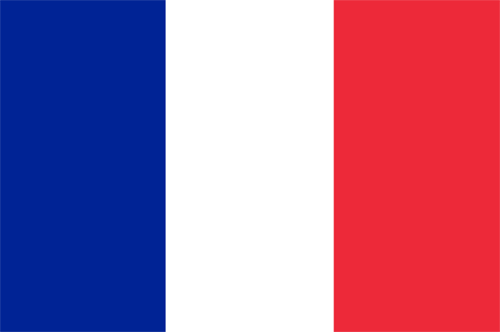 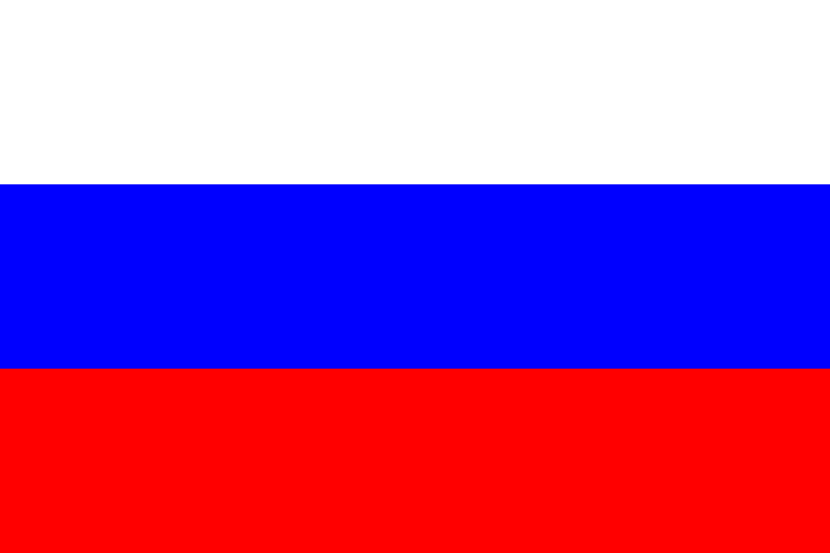 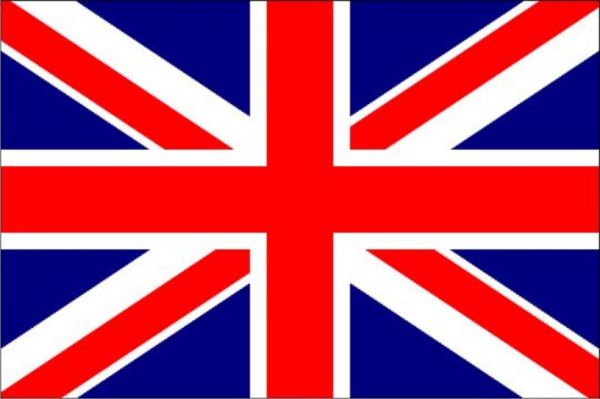 1 команда2 команда3 командаИгра «Угадай, откуда слово»№1Игра «Угадай, откуда слово» №2Кроссворд « По следам слов»Итог:1.2.3.4.5.6.1.2.3.4.1.2.3.4.5.6.